ПРОЕКТОб утверждении Методики распределения дотаций местным бюджетам 
на поддержку мер по обеспечению сбалансированности местных бюджетов, правил и условий предоставления из областного бюджета дотаций местным бюджетам на поддержку мер по обеспечению сбалансированности местных бюджетовВ соответствии со статьей 138.4 Бюджетного кодекса Российской Федерации и Законом Самарской области «О бюджетном устройстве 
и бюджетном процессе в Самарской области» Правительство Самарской области постановляет:1. Утвердить прилагаемые:Методику распределения дотаций местным бюджетам на поддержку мер по обеспечению сбалансированности местных бюджетов;Правила и условия предоставления из областного бюджета дотаций местным бюджетам на поддержку мер по обеспечению сбалансированности местных бюджетов.2. Установить, что распределение в 2020 году между муниципальными образованиями Самарской области дотаций местным бюджетам на поддержку мер по обеспечению сбалансированности местных бюджетов по итогам выполнения показателей социально-экономического развития за 2019 год (далее – дотации за 2019 год) осуществляется в соответствии с Порядком предоставления из областного бюджета субсидий местным бюджетам для софинансирования расходных обязательств по вопросам местного значения, предоставляемых с учетом выполнения показателей социально-экономического развития, утвержденным постановлением Правительства Самарской области 
от 12.12.2012 № 742, с учетом особенностей, установленных абзацем вторым настоящего пункта.Дотации за 2019 год, распределенные в разрезе поселений Самарской области (в том числе отрицательные значения размера дотаций), суммируются и подлежат перечислению в бюджет соответствующего муниципального района Самарской области, на территории которого расположены данные поселения. Дотации за 2019 год, распределенные 
в разрезе внутригородских округов городского округа Самара Самарской области (в том числе отрицательные значения размера дотаций), суммируются и подлежат перечислению в бюджет городского округа 
с внутригородским делением Самара Самарской области.Предоставление дотаций за 2019 год осуществляется за счет 
и в пределах средств нераспределенного резерва дотаций местным бюджетам на поддержку мер по обеспечению сбалансированности местных бюджетов, предусмотренного на 2020 год.В случае если размер дотации за 2019 год, предоставляемой бюджету конкретного городского округа, городского округа с внутригородским делением, муниципального района Самарской области, имеет отрицательное значение, размер дотаций, предоставляемых данному муниципальному образованию Самарской области за выполнение социально-экономических показателей 2020 года, сокращается 
на указанную величину.3. Министерству экономического развития и инвестиций Самарской области в срок до 30 ноября 2019 года привести в соответствие 
с действующим законодательством нормативные правовые акты Самарской области об организации деятельности по представлению отчетных данных и прогнозных значений социально-экономических показателей, оцениваемых при предоставлении из областного бюджета субсидий местным бюджетам для софинансирования расходных обязательств по вопросам местного значения, предоставляемых с учетом выполнения показателей социально-экономического развития.4. Опубликовать настоящее постановление в средствах массовой информации и на официальном сайте Правительства Самарской области 
в сети Интернет.5. Настоящее постановление вступает в силу со дня его официального опубликования, но не ранее дня вступления в силу изменений в Закон Самарской области «О бюджетном устройстве 
и бюджетном процессе в Самарской области», предусматривающих установление соответствующего случая предоставления из областного бюджета дотаций местным бюджетам на поддержку мер по обеспечению сбалансированности местных бюджетов, и применяется 
к правоотношениям, возникающим при составлении и исполнении областного бюджета, начиная с бюджета на 2020 год и на плановый период 2021 и 2022 годов.Александров 2424661УТВЕРЖДЕНАпостановлением Правительства Самарской областиот _______________ № _______МЕТОДИКА
распределения дотаций местным бюджетам на поддержку мер 
по обеспечению сбалансированности местных бюджетов1. Общие положения1.1. Распределение годового объема дотаций местным бюджетам 
на поддержку мер по обеспечению сбалансированности местных бюджетов (далее – дотации) между муниципальными образованиями утверждается 
до начала очередного финансового года постановлением Правительства Самарской области о распределении годового объема дотаций с указанием суммы нераспределенного резерва дотаций.1.2. Годовой объем дотаций, предоставляемых бюджету 
i-го городского округа, городского округа с внутригородским делением или муниципального района (далее – муниципальные образования), () определяется по формуле,где  ‒ часть дотаций, планируемая к распределению в целях частичного покрытия недостатка финансовых ресурсов консолидированного бюджета i-го муниципального образования, бюджета i-го городского округа 
для финансирования расходных обязательств, определяемая 
в соответствии с пунктом 2.2 настоящей Методики; ‒ часть дотаций, планируемая к распределению в целях частичного покрытия расходов консолидированного бюджета 
i-го муниципального образования, бюджета i-го городского округа, направляемых на повышение средней заработной платы работников муниципальных учреждений культуры и педагогических работников муниципальных учреждений дополнительного образования, определяемая в соответствии с пунктом 3.2 настоящей Методики; ‒ часть дотаций, предоставляемая бюджету i-го муниципального образования в целях покрытия (полного или частичного) отдельных расходов и (или) компенсации выпадающих средств консолидированного бюджета муниципального образования, бюджета городского округа 
по решению Правительства Самарской области в случае, указанном 
в абзаце пятом пункта 1.3 настоящей Методики.1.3. Нераспределенный резерв дотаций () определяется 
по следующей формуле,где  ‒ общий объем дотаций, предусмотренных законом об областном бюджете на соответствующий финансовый год;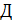  ‒ часть дотаций, планируемая к распределению в целях частичного покрытия недостатка финансовых ресурсов местных бюджетов для финансирования расходных обязательств, определяемая 
в соответствии с пунктом 2.1 настоящей Методики; ‒ часть дотаций, планируемая к распределению в целях частичного покрытия расходов местных бюджетов, направляемых 
на повышение средней заработной платы работников муниципальных учреждений культуры и педагогических работников муниципальных учреждений дополнительного образования, определяемая в соответствии 
с пунктом 3.1 настоящей Методики.Нераспределенный резерв дотаций, первоначально утвержденный постановлением Правительства Самарской области о распределении годового объема дотаций, должен составлять не менее 5% от общего объема дотаций, предусмотренных законом об областном бюджете 
на соответствующий финансовый год. В противном случае нераспределенный резерв дотаций увеличивается до 5% от общего объема дотаций, предусмотренных законом об областном бюджете 
на соответствующий финансовый год, за счет соответствующего сокращения части дотаций, планируемой к распределению в целях частичного покрытия недостатка финансовых ресурсов местных бюджетов для финансирования расходных обязательств.По решению Правительства Самарской области муниципальному образованию может быть предоставлена часть дотаций в целях покрытия (полного или частичного) отдельных расходов и (или) компенсации выпадающих средств консолидированного бюджета муниципального образования, бюджета городского округа за счет и в пределах нераспределенного резерва дотаций с соответствующим увеличением годового объема дотаций, предусмотренного данному муниципальному образованию постановлением Правительства Самарской области 
о распределении годового объема дотаций.2. Методика распределения части дотаций, планируемой к распределению в целях частичного покрытия недостатка финансовых ресурсов местных бюджетов для финансирования расходных обязательств2.1. Общий объем части дотаций, планируемой к распределению 
в целях частичного покрытия недостатка финансовых ресурсов местных бюджетов для финансирования расходных обязательств, первоначально предусмотренный в постановлении Правительства Самарской области 
о распределении годового объема дотаций, составляет 1 млрд. рублей 
и может быть сокращен в случае, установленном абзацем четвертым пункта 1.3 настоящей Методики.2.2.  Часть дотаций, планируемая к распределению в целях частичного покрытия недостатка финансовых ресурсов консолидированного бюджета i-го муниципального образования, бюджета i-го городского округа для финансирования расходных обязательств, () определяется по формуле,где  ‒ недостаток финансовых ресурсов консолидированного бюджета 
i-го муниципального образования, бюджета i-го городского округа 
для финансирования расходных обязательств в очередном финансовом году;n ‒ количество муниципальных образований, в бюджетах которых имеется недостаток финансовых ресурсов для финансирования расходных обязательств в очередном финансовом году.Часть дотаций, планируемая к распределению в целях частичного покрытия недостатка финансовых ресурсов бюджета для финансирования расходных обязательств вновь образованного муниципального образования определяется как сумма объемов данной части дотаций преобразованных муниципальных образований.2.3. Недостаток финансовых ресурсов консолидированного бюджета i-го муниципального образования, бюджета i-го городского округа 
для финансирования расходных обязательств () определяется 
по формуле ,где  ‒ расчетный объем доходов консолидированного бюджета 
i-го муниципального образования, бюджета i-го городского округа 
на очередной финансовый год; ‒ расчетный объем расходов консолидированного бюджета 
i-го муниципального образования, бюджета i-го городского округа 
на очередной финансовый год.2.4. Для целей настоящей Методики расчетный объем доходов консолидированного бюджета i-го муниципального образования, бюджета i-го городского округа на очередной финансовый год () включает нормированный объем налоговых и неналоговых доходов консолидированного бюджета i-го муниципального образования, бюджета i-го городского округа на очередной финансовый год, дотации 
на выравнивание бюджетной обеспеченности муниципальных районов (городских округов, городских округов с внутригородским делением) 
из областного бюджета на очередной финансовый год, субвенции 
из областного бюджета бюджетам муниципальных районов (городских округов с внутригородским делением) на исполнение полномочий 
по расчету и предоставлению дотаций бюджетам городских, сельских поселений (внутригородских районов) на очередной финансовый год.2.5. Нормированный объем налоговых и неналоговых доходов консолидированного бюджета i-го муниципального образования, бюджета i-го городского округа на очередной финансовый год () определяется 
в разрезе видов доходов по формуле,где  – нормированный объем поступлений по j-му виду налоговых 
или неналоговых доходов (кроме доходов от продажи материальных 
и нематериальных активов и доходов от уплаты акцизов на автомобильный и прямогонный бензин, дизельное топливо, моторные масла для дизельных и (или) карбюраторных (инжекторных) двигателей, подлежащих зачислению в консолидированные бюджеты субъектов Российской Федерации) в консолидированный бюджет i-го муниципального образования, бюджет i-го городского округа;n – количество видов налоговых и неналоговых доходов консолидированного бюджета i-го муниципального образования, бюджета i-го городского округа.Нормированный объем поступлений по j-му виду налоговых или неналоговых доходов (кроме доходов от продажи материальных 
и нематериальных активов и доходов от уплаты акцизов на автомобильный и прямогонный бензин, дизельное топливо, моторные масла для дизельных и (или) карбюраторных (инжекторных) двигателей, подлежащих зачислению в консолидированные бюджеты субъектов Российской Федерации) в консолидированный бюджет i-го муниципального образования, бюджет i-го городского округа (за исключением нормированных объемов поступлений по налогу на имущество физических лиц и земельному налогу, определяемых в соответствии с пунктом 2.6 настоящей Методики) определяется по формуле,где  – сумма поступлений по j-му виду налоговых или неналоговых доходов за январь – август текущего финансового года; – сумма поступлений по j-му виду налоговых или неналоговых доходов за январь – август предыдущего финансового года; – сумма поступлений по j-му виду налоговых или неналоговых доходов за предыдущий финансовый год; – коэффициент прогнозирования по j-му виду налоговых или неналоговых доходов, равный:в части налога на доходы физических лиц – темпу роста фонда заработной платы, прогнозируемому на очередной финансовый год министерством экономического развития и инвестиций Самарской области;в части налога, взимаемого в связи с применением упрощенной системы налогообложения – среднему темпу роста фактических поступлений данного налога в консолидированный бюджет Самарской области за три финансовых года, предшествующих очередному финансовому году;в части единого налога на вмененный доход – отношению между коэффициентом-дефлятором на очередной финансовый год 
и коэффициентом-дефлятором на текущий финансовый год, необходимыми в целях применения главы 26.3 «Система налогообложения в виде единого налога на вмененный доход для отдельных видов деятельности» Налогового кодекса Российской Федерации 
и устанавливаемыми в соответствии с законодательством Российской Федерации о налогах и сборах;в части единого сельскохозяйственного налога – темпу роста продукции сельского хозяйства, прогнозируемому на очередной финансовый год министерством экономического развития и инвестиций Самарской области;в части налога, взимаемого в связи с применением патентной системы налогообложения – отношению между коэффициентом-дефлятором на очередной финансовый год и коэффициентом-дефлятором на текущий финансовый год, необходимыми в целях применения главы 26.5 «Патентная система налогообложения» Налогового кодекса Российской Федерации и устанавливаемыми в соответствии 
с законодательством Российской Федерации о налогах и сборах;в части государственной пошлины – 1;в части задолженности и перерасчетов по отмененным налогам – 0;в части доходов от использования имущества – 1;в части платежей при пользовании природными ресурсами – 1;в части доходов от оказания платных услуг – 1;в части административных платежей и сборов – 1;в части штрафов, санкций, возмещения ущерба – 1;в части прочих неналоговых доходов – 1.В случае если сумма поступлений по j-му виду налоговых или неналоговых доходов за январь – август текущего финансового года () имеет отрицательное значение, нормированный объем поступлений по j-му виду налоговых или неналоговых доходов в консолидированный бюджет i-го муниципального образования, бюджет i-го городского округа (за исключением нормированных объемов поступлений по налогу 
на имущество физических лиц и земельному налогу) определяется 
по формуле.В случае если отношение суммы поступлений по j-му виду налоговых или неналоговых доходов за январь – август предыдущего финансового года к сумме поступлений по j-му виду налоговых или неналоговых доходов в предыдущем году () составляет от 0 
до 15 процентов или превышает 100 процентов, а также имеет отрицательное значение, нормированный объем поступлений по j-му виду налоговых или неналоговых доходов в консолидированный бюджет 
i-го муниципального образования, бюджет i-го городского округа 
(за исключением нормированных объемов поступлений по налогу 
на имущество физических лиц и земельному налогу) определяется 
по формуле.Нормированный объем поступлений по j-му виду налоговых или неналоговых доходов в консолидированный бюджет i-го муниципального образования, бюджет i-го городского округа корректируется с учетом сумм возврата и разовых поступлений (за исключением нормированных объемов поступлений по налогу на имущество физических лиц и земельному налогу), выпадающих и дополнительных доходов, в том числе связанных 
с изменением действующего законодательства. При этом в целях настоящей Методики понимается:под суммой возврата ‒ фактически изъятая из консолидированного бюджета i-го муниципального образования, бюджета i-го городского округа сумма j-го вида налоговых или неналоговых доходов;под суммой разовых поступлений ‒ фактически поступившая 
в консолидированный бюджет i-го муниципального образования, бюджет i-го городского округа сумма j-го вида налоговых или неналоговых доходов, которая не прогнозируется к поступлению в последующие финансовые годы;под суммой выпадающих доходов ‒ сумма j-го вида налоговых или неналоговых доходов, ожидаемая к поступлению в консолидированный бюджет i-го муниципального образования, бюджет i-го городского округа в текущем финансовом году и не ожидаемая к поступлению в очередном финансовом году;под суммой дополнительных доходов ‒ сумма j-го вида налоговых или неналоговых доходов, ожидаемая к поступлению 
в консолидированный бюджет i-го муниципального образования, бюджет i-го городского округа в очередном финансовом году и не ожидаемая 
к поступлению в текущем финансовом году.Направление органами местного самоуправления обращений, связанных с корректировками нормированных объемов поступлений 
на очередной финансовый год, а также сведений и копий документов, подтверждающих изложенную в обращениях информацию о возвратах, разовых поступлениях, суммах выпадающих и дополнительных доходов, осуществляется в период с 1 января по 15 сентября текущего финансового года, в котором осуществляется расчет нормированных объемов поступлений.В случае превышения размера нормированного объема налоговых 
и неналоговых доходов консолидированного бюджета 
i-го муниципального образования, бюджета i-го городского округа 
на очередной финансовый год () над двукратным размером налоговых и неналоговых доходов, фактически поступивших в консолидированный бюджет i-го муниципального образования, бюджет i-го городского округа за предыдущий финансовый год, данный нормированный объем налоговых и неналоговых доходов принимается равным максимальному из двух величин значению:1) двукратный размер налоговых и неналоговых доходов, фактически поступивших в консолидированный бюджет 
i-го муниципального образования, бюджет i-го городского округа 
за предыдущий финансовый год;2) полуторный размер налоговых и неналоговых доходов, фактически поступивших в консолидированный бюджет 
i-го муниципального образования, бюджет i-го городского округа 
за январь – август текущего финансового года.В период до появления отчетности вновь образованных муниципальных образований путем их преобразования нормирование налоговых и неналоговых доходов осуществляется в разрезе преобразованных муниципальных образований без учета принятых решений об их преобразовании.2.6. Нормированный объем поступлений в консолидированный бюджет i-го муниципального образования, бюджет i-го городского округа налога на имущество физических лиц () определяется по формуле,где  ‒ сумма налога на имущество физических лиц, подлежащая уплате в консолидированный бюджет i-го муниципального образования, бюджет i-го городского округа согласно данным статистической налоговой отчетности по форме 5-МН за предыдущий финансовый год.Нормированный объем поступлений в консолидированный бюджет 
i-го муниципального образования, бюджет i-го городского округа земельного налога () определяется по формуле,где  ‒ сумма земельного налога, подлежащая уплате 
в консолидированный бюджет i-го муниципального образования, бюджет i-го городского округа согласно данным статистической налоговой отчетности по форме 5-МН за предыдущий финансовый год.Нормированные объемы поступлений по налогу на имущество физических лиц и земельному налогу в консолидированный бюджет 
i-го муниципального образования, бюджет i-го городского округа корректируется с учетом сумм выпадающих и дополнительных доходов, 
в том числе связанных с изменением действующего законодательства.2.7. Для целей настоящей Методики расчетный объем расходов консолидированного бюджета i-го муниципального образования, бюджета i-го городского округа на очередной финансовый год () определяется путем нормирования и индексирования кассовых расходов консолидированного бюджета i-го муниципального образования, бюджета i-го городского округа за отчетный финансовый год (без учета расходов 
за счет целевых средств федерального и областного бюджетов, целевых средств по переданным полномочиям от других муниципальных образований, целевых средств от организаций) с учетом изменения полномочий муниципальных образований в очередном финансовом году, 
а также путем включения объемов субсидий из местных бюджетов 
в областной бюджет в очередном финансовом году.2.8. Нормирование кассовых расходов за отчетный финансовый год осуществляется по следующим направлениям:расходы на содержание органов местного самоуправления;расходы на содержание муниципальных учреждений 
(за исключением расходов на содержание органов местного самоуправления, расходов на содержание специализированных детско-юношеских спортивных школ олимпийского резерва, расходов 
на обучение в области гражданской обороны и защиты от чрезвычайных ситуаций, расходов на дорожное хозяйство, расходов на содержание учреждений, действующих в сфере образования);расходы на образование (за исключением расходов на содержание органов местного самоуправления и расходов на осуществление присмотра и ухода в дошкольных образовательных учреждениях, финансируемых 
за счет средств местных бюджетов);расходы на культуру (за исключением расходов на содержание муниципальных учреждений и органов местного самоуправления);расходы на физическую культуру и спорт (за исключением расходов на содержание муниципальных учреждений и органов местного самоуправления);расходы на жилищное хозяйство (за исключением расходов 
на содержание муниципальных учреждений и органов местного самоуправления);расходы на коммунальное хозяйство (за исключением расходов 
на содержание муниципальных учреждений и органов местного самоуправления);расходы на благоустройство (за исключением расходов 
на содержание муниципальных учреждений и органов местного самоуправления);расходы на транспорт (за исключением расходов на содержание муниципальных учреждений и органов местного самоуправления);расходы на охрану окружающей среды (за исключением расходов 
на содержание муниципальных учреждений и органов местного самоуправления);иные расходы (за исключением расходов на предоставление субсидий областному бюджету и расходов на обучение в области гражданской обороны и защиты от чрезвычайных ситуаций).Расходы консолидированных бюджетов городских округов 
с внутригородским делением нормируются вместе с расходами городских округов по единой методике.В период до появления отчетности вновь образованных муниципальных образований путем их преобразования нормирование расходов осуществляется в разрезе преобразованных муниципальных образований без учета принятых решений об их преобразовании.2.9. Нормированный объем расходов консолидированного бюджета i-го муниципального образования, бюджета i-го городского округа () определяется по формуле,где  ‒ минимальный или средний по муниципальным образованиям соответствующего типа (городские округа и городские округа 
с внутригородским делением, муниципальные районы) удельный объем кассовых расходов бюджета по j-му направлению расходов, определяемый в соответствии с приложением к настоящей Методике; ‒ значение показателя, установленного приложением к настоящей Методике, по i-му муниципальному образованию, в зависимости 
от которого определяется удельный объем кассовых расходов бюджета 
по j-му направлению расходов; и  ‒ коэффициенты дифференциации муниципальных образований по j-му направлению расходов, которые определяются согласно приложению к настоящей Методике;,  и  ‒ минимальное, максимальное значение 
по соответствующим типам муниципальных образований (городские округа и городские округа с внутригородским делением, муниципальные районы) и значение по i-му муниципальному образованию показателя, установленного приложением к настоящей Методике, в зависимости 
от которого определяется степень затратности по j-му направлению расходов, соответственно;n ‒ количество направлений расходов; ‒ нормированный объем расходов консолидированного бюджета i-го муниципального образования, бюджета i-го городского округа на содержание органов местного самоуправления, определяемый 
по формуле,где  ‒ минимальный норматив расходов на содержание органов местного самоуправления в соответствующей группе муниципальных образований (городские округа и городские округа с внутригородским делением, муниципальные районы); ‒ максимальный норматив расходов на содержание органов местного самоуправления в соответствующей группе муниципальных образований (городские округа и городские округа с внутригородским делением, муниципальные районы); ‒ численность населения соответствующего муниципального образования;,  ‒ наибольшая и наименьшая численность населения 
в соответствующей группе муниципальных образований (городские округа и городские округа с внутригородским делением, муниципальные районы).Минимальный норматив расходов на содержание органов местного самоуправления () определяется по формуле,где  ‒ максимальный объем расходов на содержание органов местного самоуправления в расчете на 1000 жителей в соответствующей группе муниципальных образований (городские округа и городские округа с внутригородским делением, муниципальные районы).Максимальный норматив расходов на содержание органов местного самоуправления () определяется по формуле,где  ‒ минимальный объем расходов на содержание органов местного самоуправления в расчете на 1000 жителей в соответствующей группе муниципальных образований (городские округа и городские округа 
с внутригородским делением, муниципальные районы).Нормированный объем расходов консолидированного бюджета 
i-го муниципального образования, бюджета i-го городского округа 
на очередной финансовый год увеличивается на сумму фактических расходов на содержание специализированных детско-юношеских спортивных школ олимпийского резерва, обучение в области гражданской обороны и защиты от чрезвычайных ситуаций, осуществление присмотра 
и ухода в дошкольных образовательных учреждениях, финансируемых 
за счет средств консолидированного бюджета i-го муниципального образования, бюджета i-го городского округа в отчетном финансовом году (при наличии указанных расходов).Нормированный объем расходов консолидированного бюджета 
i-го муниципального образования, бюджета i-го городского округа () индексируется на среднегодовой индекс потребительских цен в Самарской области на текущий и очередной финансовые годы.2.10. Изменение первоначально утвержденного распределения годового объема дотаций между муниципальными образованиями в части дотаций, планируемых к распределению в целях частичного покрытия недостатка финансовых ресурсов местных бюджетов для финансирования расходных обязательств, осуществляется по соответствующим муниципальным образованиям без пересчета объема данной части дотаций по другим муниципальным образованиям путем корректировки нераспределенного резерва дотаций и в его пределах. Часть дотаций, планируемая к распределению в целях частичного покрытия недостатка финансовых ресурсов местных бюджетов для финансирования расходных обязательств, не пересчитывается в связи с изменением периода оценки данных, изначально учтенных при расчете данной части дотаций.3. Методика распределения части дотаций, планируемой к распределению в целях частичного покрытия расходов местных бюджетов, направляемых 
на повышение средней заработной платы работников муниципальных учреждений культуры и педагогических работников муниципальных учреждений дополнительного образования3.1. Общий объем части дотаций, планируемой к распределению 
в целях частичного покрытия расходов местных бюджетов, направляемых на повышение средней заработной платы работников муниципальных учреждений культуры и педагогических работников муниципальных учреждений дополнительного образования, () определяется 
по следующей формуле,где  ‒ часть дотаций, планируемая к распределению в целях частичного покрытия расходов консолидированного бюджета i-го муниципального образования, бюджета i-го городского округа, направляемых 
на повышение средней заработной платы работников муниципальных учреждений культуры и педагогических работников муниципальных учреждений дополнительного образования;n – количество муниципальных образований, из бюджетов которых 
в очередном финансовом году будут осуществляться расходы 
на повышение средней заработной платы работников муниципальных учреждений культуры и педагогических работников муниципальных учреждений дополнительного образования.3.2. Часть дотаций, планируемая к распределению в целях частичного покрытия расходов консолидированного бюджета 
i-го муниципального образования, бюджета i-го городского округа, направляемых на повышение средней заработной платы работников муниципальных учреждений культуры и педагогических работников муниципальных учреждений дополнительного образования, (ДЗi) определяется отдельно для работников муниципальных учреждений культуры и педагогических работников муниципальных учреждений дополнительного образования детей по следующей формуле,где  ‒ расчетная среднемесячная заработная плата, доведенная 
до необходимого уровня исходя из индикативных значений соотношения средней заработной платы работников муниципальных учреждений, повышение оплаты труда которых предусмотрено указами Президента Российской Федерации от 07.05.2012 № 597 «О мероприятиях 
по реализации государственной социальной политики» и от 01.06.2012 
№ 761 «О национальной стратегии действий в интересах детей 
на 2012 - 2017 годы», и среднемесячной номинальной начисленной заработной платы наемных работников в организациях, у индивидуальных предпринимателей и физических лиц (для работников муниципальных учреждений культуры) или средней заработной платы учителей 
в Самарской области (для педагогических работников муниципальных учреждений дополнительного образования детей);Зi ‒ средняя ежемесячная заработная плата работников муниципальных учреждений культуры (педагогических работников муниципальных учреждений дополнительного образования детей), расположенных на территории i-го муниципального образования, 
за 2012 год;Чi ‒ минимальное значение численности работников муниципальных учреждений культуры (педагогических работников муниципальных учреждений дополнительного образования детей) i-го муниципального образования из следующих значений:фактическая среднесписочная численность (с учетом внешних совместителей) работников, сложившаяся по состоянию на 1 июля отчетного года;фактическая среднесписочная численность (с учетом внешних совместителей) работников, сложившаяся по состоянию на 1 июля текущего года;расчетная численность работников, определяемая как произведение среднесписочной численности (с учетом внешних совместителей) работников, сложившаяся по итогам 2012 года, и общего темпа роста численности по всем муниципальным образованиям по состоянию 
на 1 июля текущего года по сравнению с численностью по итогам 
2012 года;k ‒ коэффициент покрытия расходов консолидированного бюджета муниципального образования, бюджета городского округа, равный следующим значениям:для работников муниципальных учреждений культуры ‒ 0,85 
(по городскому округу с внутригородским делением Самара Самарской области ‒ 0,25);для педагогических работников муниципальных учреждений дополнительного образования детей ‒ 0,95 (по городскому округу 
с внутригородским делением Самара Самарской области ‒ 0,25).ПРИЛОЖЕНИЕк Методике распределения дотаций местным бюджетам на поддержку мер 
по обеспечению сбалансированности местных бюджетовПоказатели, используемые для определения нормированного объема расходовУТВЕРЖДЕНЫпостановлением Правительства Самарской областиот _______________ № _______Правила и условия предоставления из областного бюджета 
дотаций местным бюджетам на поддержку мер по обеспечению сбалансированности местных бюджетов1. Предоставление из областного бюджета дотаций местным бюджетам на поддержку мер по обеспечению сбалансированности местных бюджетов (далее – дотации) осуществляется ежемесячно.Размер дотации, предоставляемой бюджету городского округа, городского округа с внутригородским делением и муниципального района (далее – муниципальные образования), зависит от уровня выполнения показателей социально-экономического развития (далее  социально-экономические показатели), установленных приложением 1 к настоящим правилам и условиям, оцениваемого нарастающим итогом с начала года.2. Органы исполнительной власти Самарской области, указанные 
в приложении 1 к настоящим правилам и условиям:утверждают порядки мониторинга отчетных данных о выполнении социально-экономических показателей;представляют в министерство управления финансами Самарской области (далее – министерство) отчетные данные о выполнении социально-экономических показателей в сроки, установленные приложением 1 к настоящим правилам и условиям, по форме согласно приложению 2 к настоящим правилам и условиям.3. Министерство ежемесячно в срок не позднее 12-го рабочего дня месяца, следующего за отчетным периодом, осуществляет расчет сводной оценки (индекса) выполнения социально-экономических показателей по каждому муниципальному образованию на основании отчетных данных 
о выполнении социально-экономических показателей, поступивших 
в министерство в соответствии с абзацем третьим пункта 2 настоящих правил и условий.При подведении итогов за отчетный год министерство осуществляет расчет сводной оценки (индекса) выполнения социально-экономических показателей по каждому муниципальному образованию и разрабатывает проект постановления Правительства Самарской области о распределении дотаций за выполнение социально-экономических показателей за отчетный год за счет и в пределах средств нераспределенного резерва дотаций текущего года в течение тридцати рабочих дней со дня поступления 
в министерство в полном объеме отчетных данных о выполнении социально-экономических показателей, установленных приложением 1
к настоящим правилам и условиям, за отчетный год.4. Сводная оценка (индекс) выполнения социально-экономических показателей i-го муниципального образования () определяется 
по формулегде  ‒ фактически сложившийся на последнюю имеющуюся отчетную дату уровень j-го социально-экономического показателя; ‒ прогнозное значение j-го социально-экономического показателя, которое устанавливается на очередной год ежегодно до начала очередного финансового года распоряжением Правительства Самарской области по предложению министерства экономического развития 
и инвестиций Самарской области; ‒ доля влияния (вес) j-го социально-экономического показателя 
на сводную оценку выполнения муниципальным образованием социально-экономических показателей, которая устанавливается в размере согласно приложению 1 к настоящим правилам и условиям;n ‒ количество оцениваемых социально-экономических показателей;k ‒ количество оцениваемых социально-экономических показателей, снижение значений которых свидетельствует о повышении уровня социально-экономического развития муниципального образования.В случае если социально-экономический показатель не имеет числового значения, то показателю  присваивается значение 1 или 0 
в зависимости от наличия или отсутствия устанавливаемого показателем условия, определенного приложением 1 к настоящим правилам 
и условиям.В случае если в показателе  прогнозное значение  равно нулю, то при условии, что доля влияния (вес) соответствующего социально-экономического показателя  не равна нулю, показателю  присваивается значение 1, при ином условии ‒ 0.В случае если в показателе  фактически сложившийся уровень  равен нулю, то при условии, что доля влияния (вес) соответствующего социально-экономического показателя  не равна нулю, показателю  присваивается значение 1,3, при ином условии ‒ 0.В случае если значение показателя , оно корректируется 
по формуле.В случае если значение показателя , оно корректируется 
по формуле.При этом значение каждого из показателей  и  не может быть больше 1,3.5. Размер дотации, предоставляемой i-му муниципальному образованию в течение текущего года за выполнение социально-экономических показателей текущего года (), определяется по формуле,где  ‒ годовой объем дотаций для i-го муниципального образования 
в текущем финансовом году, утвержденный постановлением Правительства Самарской области о распределении годового объема дотаций;h ‒ количество месяцев, в отношении которых осуществляется оценка выполнения социально-экономических показателей; ‒ размер дотаций, предоставленных i-му муниципальному образованию за предшествующие периоды текущего финансового года; ‒ сумма, не подлежащая перечислению i-му муниципальному образованию на основании решения Правительства Самарской области.В случае если  имеет отрицательное значение, то размер дотации принимается равным нулю.Размер дотации, предоставляемой i-му муниципальному образованию при подведении итогов за отчетный год, () определяется по формуле,где  ‒ годовой объем дотаций для i-го муниципального образования 
в отчетном финансовом году, утвержденный постановлением Правительства Самарской области о распределении годового объема дотаций; ‒ размер дотаций, предоставленных i-му муниципальному образованию в отчетном году за выполнение социально-экономических показателей отчетного года.Распределение дотаций в текущем году по итогам отчетного года производится за счет и в пределах средств нераспределенного резерва дотаций текущего года.В случае если  имеет отрицательное значение, размер дотаций, предоставляемых i-му муниципальному образованию за выполнение социально-экономических показателей текущего года, сокращается 
на указанную величину.Определение  по вновь образованным муниципальным образованиям путем их преобразования осуществляется в разрезе преобразованных муниципальных образований, существовавших 
до принятия нормативных правовых актов об их преобразовании, путем суммирования  по преобразованным муниципальным образованиям.6. Условиями предоставления дотаций являются:соблюдение по состоянию на последнюю отчетную дату норматива формирования расходов на содержание органов местного самоуправления, установленного Правительством Самарской области;неувеличение объема муниципального долга в части кредитов кредитных организаций по состоянию на последнюю отчетную дату 
по сравнению с объемом по состоянию на начало последнего месяца отчетного периода;для муниципальных образований, в бюджетах которых по итогам года, предшествующего году, в котором осуществляется выполнение показателей, учитываемых при предоставлении дотации, доля дотаций 
на выравнивание бюджетной обеспеченности в доходах местного бюджета (без учета субвенций) составляет более 20 процентов и (или) муниципальный долг которых по состоянию на 1-е число месяца, следующего за отчетным месяцем, превышает 90 процентов 
от утвержденного общего годового объема доходов местного бюджета 
без учета утвержденного объема безвозмездных поступлений и (или) поступлений налоговых доходов по дополнительным нормативам отчислений  непривлечение кредитов кредитных организаций в течение последнего месяца отчетного периода.Мониторинг выполнения условий предоставления дотаций осуществляет министерство на основании официальных данных 
по формам отчетности финансовых органов муниципальных образований Самарской области.7. По решению министерства на основании мотивированного обращения главы муниципального образования дотация бюджету муниципального образования предоставляется досрочно (не более одного раза в течение финансового года) в размере, не превышающем 
20 процентов от годового объема дотации для i-го муниципального образования в текущем финансовом году (), утвержденного постановлением Правительства Самарской области о распределении годового объема дотаций.При этом размер досрочно предоставляемой дотации с учетом ранее предоставленной дотации в текущем году не может превышать размер .Решение о досрочном предоставлении дотации не может быть принято в IV квартале текущего года.8. Министерство ежемесячно не позднее 18-го рабочего дня месяца, следующего за отчетным периодом, перечисляет местным бюджетам дотации в пределах годового объема, предусмотренного каждому муниципальному образованию постановлением Правительства Самарской области о распределении годового объема дотаций.При подведении итогов за отчетный год министерство перечисляет местным бюджетам дотации в течение пяти рабочих дней со дня вступления в силу постановления Правительства Самарской области 
о распределении дотаций за выполнение социально-экономических показателей за отчетный год.9. В случае превышения расчетного размера дотации над годовым объемом, предусмотренным соответствующему муниципальному образованию постановлением Правительства Самарской области 
о распределении годового объема дотаций, дотация предоставляется 
на основании постановления Правительства Самарской области 
о распределении дотации в связи с перевыполнением социально-экономических показателей за счет и в пределах средств нераспределенного резерва дотаций текущего года. Перечисление указанных дотаций осуществляется в течение пяти рабочих дней со дня вступления в силу соответствующего постановления Правительства Самарской области.Если суммарный объем превышений расчетного размера дотации 
за отчетный период превышает остаток нераспределенного резерва дотаций, дотация предоставляется сверх годового объема дотаций, предусмотренного соответствующему муниципальному образованию постановлением Правительства Самарской области о распределении годового объема дотаций, пропорционально доле превышения расчетного размера дотации соответствующего муниципального образования 
в суммарном объеме превышений расчетного размера дотации всех муниципальных образований.В случае если размер дотаций, фактически перечисленных местному бюджету в текущем финансовом году, превышает скорректированный годовой объем дотаций, то распределение между муниципальными образованиями размера превышения фактически перечисленных дотаций над скорректированным годовым объемом дотаций утверждается постановлением Правительства Самарской области.10. Итоги распределения дотаций обнародуются министерством 
в средствах массовой информации и (или) на официальном сайте министерства в сети Интернет.ПРИЛОЖЕНИЕ 1к правилам и условиям предоставления 
из областного бюджета дотаций 
местным бюджетам на поддержку мер 
по обеспечению сбалансированности местных бюджетовПОКАЗАТЕЛИсоциально-экономического развития, оцениваемые при предоставлении из областного бюджета дотаций 
местным бюджетам на поддержку мер по обеспечению сбалансированности местных бюджетовОТЧЕТНЫЕ ДАННЫЕ по социально-экономическому показателю____________________________________________________________________,(наименование социально-экономического показателя) оцениваемому при предоставлении из областного бюджета 
дотаций местным бюджетам на поддержку мер по обеспечению сбалансированности местных бюджетовза ________________ 20__ года                                                                           (отчетный период)единицы измеренияФ.И.О., контактный телефон исполнителяПервый вице-губернатор –председатель ПравительстваСамарской областиВ.В.Кудряшов№ п/пНаправление расходовЗначение удельного объема кассовых расходов бюджета по муниципальным образованиям соответствующего типа, применяемое для определения нормированного объема расходов 
()Показатель, в зависимости от которого определяется удельный объем кассовых расходов бюджета
()Показатель, в зависимости от которого определяется степень затратности по направлению расходов
()Коэффициенты дифференциации муниципальных образованийКоэффициенты дифференциации муниципальных образованийКоэффициенты дифференциации муниципальных образованийКоэффициенты дифференциации муниципальных образований№ п/пНаправление расходовЗначение удельного объема кассовых расходов бюджета по муниципальным образованиям соответствующего типа, применяемое для определения нормированного объема расходов 
()Показатель, в зависимости от которого определяется удельный объем кассовых расходов бюджета
()Показатель, в зависимости от которого определяется степень затратности по направлению расходов
()Городские округа, городские округа с внутри-городским делениемГородские округа, городские округа с внутри-городским делениемМуници-пальные районыМуници-пальные районы№ п/пНаправление расходовЗначение удельного объема кассовых расходов бюджета по муниципальным образованиям соответствующего типа, применяемое для определения нормированного объема расходов 
()Показатель, в зависимости от которого определяется удельный объем кассовых расходов бюджета
()Показатель, в зависимости от которого определяется степень затратности по направлению расходов
()k1k2k1k21.Расходы на содержание муниципальных учреждений (за исключением расходов на содержание органов местного самоуправления, расходов на содержание специализированных детско-юношеских спортивных школ олимпийского резерва, расходов на обучение в области гражданской обороны и защиты от чрезвычайных ситуаций, расходов на дорожное хозяйство, расходов на содержание учреждений, действующих в сфере образования)Среднее 2 городских округов, имеющих минимальное значение соответствующих расходов – для городских округов, городских округов с внутригородским делением; 
среднее 13 муниципальных районов, имеющих минимальное значение соответствующих расходов – для муниципальных районовЧисленность постоянного населенияЧисленность постоянного населения1,5-0,31,9-0,32.Расходы на образование (за исключением расходов на содержание органов местного самоуправления и расходов на осуществление присмотра и ухода в дошкольных образовательных учреждениях, финансируемых за счет средств местных бюджетов)Среднее по городским округам, городским округам с внутригородским делением и муниципальным районам в целом (без разделения на типы) Численность постоянного населения в возрасте 
до 15 лет Численность постоянного населения в возрасте 
до 15 лет 0,7 -0,2 0,7 -0,2 3.Расходы на культуру (за исключением расходов на содержание муниципальных учреждений и органов местного самоуправления)СреднееЧисленность постоянного населенияЧисленность постоянного населения1,1-0,21,1-0,24.Расходы на физическую культуру и спорт (за исключением расходов на содержание муниципальных учреждений и органов местного самоуправления)СреднееЧисло спортивных сооруженийДоля лиц, занимающихся физкультурой и спортом, определяемая как отношение численности лиц, занимающихся физкультурой и спортом, к численности постоянного населения2,50,52,50,55.Расходы на жилищное хозяйство (за исключением расходов на содержание муниципальных учреждений и органов местного самоуправления)СреднееОбщая площадь жилых помещенийДоля ветхого и аварийного жилья, определяемая как отношение общей площади жилых помещений в ветхих и аварийных жилых домах к общей площади жилых помещений0,61,50,61,56.Расходы на коммунальное хозяйство (за исключением расходов на содержание муниципальных учреждений и органов местного самоуправления)СреднееЧисленность постоянного населенияЧисленность постоянного населения1,1-0,31,1-0,37.Расходы на благоустройство (за исключением расходов на содержание муниципальных учреждений и органов местного самоуправления)СреднееОбщая протяженность улиц, проездов, набережных (для городских округов и городских округов с внутригородским делением); протяженность автомобильных дорог общего пользования местного значения, находящихся в собственности муниципальных образований (для муниципальных районов)Общая площадь земель муниципального образования (за исключением площади застроенных земель и площади земель сельхозугодий)1,1-0,21,1-0,28.Расходы на транспорт (за исключением расходов на содержание муниципальных учреждений и органов местного самоуправления)СреднееОбщая площадь земель муниципального образованияПлотность населения, имеющего регулярное автобусное и (или) железнодорожное сообщение с административным центром городского округа (муниципального района)0,7 -0,2 2,5 -0,2 9.Расходы на охрану окружающей среды (за исключением расходов на содержание муниципальных учреждений и органов местного самоуправления)СреднееКоличество объектов, имеющих стационарные источники выбросовКоличество объектов, имеющих стационарные источники выбросов1,1-0,21,1-0,210.Иные расходы (за исключением расходов на предоставление субсидий областному бюджету и расходов на обучение в области гражданской обороны и защиты от чрезвычайных ситуаций)СреднееЧисленность постоянного населенияЧисленность постоянного населения1,1-0,21,1-0,2Наименование показателя 
и периодичность его оценкиДоля влияния (вес) показателя 
на сводную оценкуДоля влияния (вес) показателя 
на сводную оценкуНаименование органа, ответственного за формирование отчетных данных 
о выполнении показателяСрок представления отчетных данных 
о выполнении показателяНаименование показателя 
и периодичность его оценкигородские округа,городские округа с внутригородским делениеммуниципальные районыНаименование органа, ответственного за формирование отчетных данных 
о выполнении показателяСрок представления отчетных данных 
о выполнении показателяЕжемесячноЕжемесячноЕжемесячноЕжемесячноЕжемесячноОтсутствие просроченной кредиторской задолженности бюджета городского округа, консолидированного бюджета городского округа с внутригородским делением, консолидированного бюджета муниципального района по состоянию на конец отчетного периода1510Министерство управления финансами Самарской областиНе позднее 11-го рабочего дня после завершения отчетного месяца, при подведении итогов за год – не позднее 15 марта года, следующего за отчетнымЕжеквартальноЕжеквартальноЕжеквартальноЕжеквартальноЕжеквартальноОбъем алкогольной продукции, зафиксированный в единой государственной автоматизированной информационной системе1510Министерство промышленности и торговли Самарской областиНе позднее 11-го рабочего дня после завершения отчетного квартала, при подведении итогов за год – не позднее 27 января года, следующего за отчетнымЭффективность муниципального земельного контроля2015Министерство имущественных отношений Самарской областиНе позднее 25-го рабочего дня после завершения отчетного квартала, при подведении итогов за год – не позднее 1 марта года, следующего за отчетнымУровень задолженности предприятий жилищно-коммунального хозяйства за ранее потребленные топливно-энергетические ресурсы по состоянию на конец отчетного периода1515Министерство энергетики и жилищно-коммунального хозяйства Самарской областиНе позднее 11-го рабочего дня после завершения отчетного квартала, при подведении итогов за год – не позднее 27 января года, следующего за отчетнымЕжегодно Ежегодно Ежегодно Ежегодно Ежегодно Общая площадь введенного в эксплуатацию жилья с учетом индивидуального жилищного строительства155Министерство строительства Самарской областиНе позднее 27 января года, следующего за отчетнымВаловой сбор зерна в весе после доработких10Министерство сельского хозяйства и продовольствия Самарской областиНе позднее 15 марта года, следующего за отчетнымПроизводство молока во всех категориях хозяйствх10Министерство сельского хозяйства и продовольствия Самарской областиНе позднее 15 марта года, следующего за отчетнымПроизводство скота и птицы на убой (в живом весе) во всех категориях хозяйствх10Министерство сельского хозяйства и продовольствия Самарской областиНе позднее 15 марта года, следующего за отчетнымЧисленность занятых в сфере малого и среднего предпринимательства2015Министерство экономического развития и инвестиций Самарской областиНе позднее 15 марта года, следующего за отчетнымПРИЛОЖЕНИЕ 2к правилам и условиям предоставления 
из областного бюджета дотаций 
местным бюджетам на поддержку мер 
по обеспечению сбалансированности местных бюджетов Наименование 
муниципального образованияПрогнозные значения (с учетом изменений, вступивших в силу и применяемых при оценке выполнения показателя за отчетный период)Фактически сложившийся уровеньГородские округа с внутригород-ским делением…Городские округа…Муниципальные районы…